Eindrapportage regulierDeze eindrapportage bestaat uit een inhoudelijke rapportage en een financiële rapportage van het project. U bent verplicht deze eindrapportage binnen drie maanden na afloop van het project in te dienen. Wij ontvangen graag de geprinte versie van uw rapportage tezamen met de gevraagde bijlagen. U kunt dit pakket opsturen naar: Fonds Slachtofferhulp
t.a.v. Commissie Beleid en Programma’sPostbus 931662509 AD  Den Haag1. Titel Project:  2. Contactgegevens organisatieNaam:Adres:Postcode / plaats:Telefoonnummer:E-mail adres algemeen:Website:IBAN nummer:3. Contactpersoon projectNaam:Functie:Telefoonnummer(s):Bereikbaar op (dagen): E-mailadres:4. Inhoudelijke rapportage4.1 	Wat was de looptijd van het project? Is er afgeweken van de vooraf gestelde begin- of einddatum? Zo ja, waarom?4.2 	Geef een inhoudelijke samenvatting van het verloop van het project.4.3 	Beschrijf SMART (Specifiek, Meetbaar, Acceptabel, Realistisch en Tijdgebonden) de resultaten die zijn behaald.4.4  	Geef een beschrijving van wat de projectresultaten betekenen voor verbetering van de positie van slachtoffers of een inschatting daarvan. 4.5 	Indien van toepassing: welk(e) eindproduct(en) (bijvoorbeeld publicatie, website, methodiek of DVD) heeft het project opgeleverd en hoe wordt/worden deze verspreid en geïmplementeerd?4.6 	Indien van toepassing: hoe is de doelgroep betrokken bij de totstandkoming, uitvoering en evaluatie(s)? 4.7 	Indien van toepassing: beschrijf met welke partij(en) u heeft samengewerkt.4.8 	Zijn er (nieuwe) kansen, bedreigingen of problemen ontstaan sinds de start van het project? Zo ja, hoe heeft u hierop gereageerd?4.9 	Is er sprake geweest van wijzigingen in de opzet van het project of de uitvoering van de projectactiviteiten? Zo ja, graag toelichten. 4.10  	Op welke wijze is het project geëvalueerd? Met wie? Wat waren de conclusies? (indien er een evaluatieverslag is opgesteld graag een kopie bijvoegen).4.11 	Komt er een vervolg op het project? Zo ja, in welke vorm en wanneer?4.12 	Ruimte voor aanvullende opmerkingen5. Financiële rapportage5.1 	Wat waren de uitgaven binnen het totale project, gerelateerd aan alle afzonderlijke kostenposten van de oorspronkelijke bij ons ingediende begroting? Graag ontvangen wij hiervan een volledig en gespecificeerd apart overzicht. 5.2 	Heeft u meer of minder uitgegeven dan begroot? Welke overwegingen lagen hieraan ten grondslag?5.3 	Op welke wijze zijn de gerealiseerde kosten gedekt? Graag een apart overzicht meesturen met daarop een vermelding van:De eigen bijdrage van uw organisatie t.b.v. dit projectDe bijdrage van Fonds Slachtofferhulp t.b.v. dit projectDe bijdrage van andere financiers t.b.v. dit projectAndere inkomsten5.4	Is na afronding van het project sprake van een positief of negatief eindsaldo? Om welk bedrag gaat het en hoe gaat u dit overschot besteden of dit tekort aanvullen?6. PubliciteitZoals u weet is voor het behoud van het draagvlak voor het werk van het Fonds Slachtofferhulp het van belang dat zoveel mogelijk mensen kennis nemen van de besteding van onze gelden. Wij verbinden aan de toekenning van projectgelden daarom de voorwaarde dat u dit onder de aandacht brengt van een zo groot mogelijk publiek: de doelgroep van het project, hun verwanten, de omgeving en ook de plaatselijke, regionale of landelijke media.Welke inspanningen heeft u verricht om aan bovenstaande voorwaarde invulling te geven? Graag bewijsstukken bijsluiten. Denk aan publicatie van het eindverslag, krantenartikel, tijdschrift, radio, televisie, website etc.7. SlotopmerkingenZijn er algemene en aanvullende opmerkingen die van belang zijn voor de eindverantwoording van het project?8. OndertekeningDatum: 		Plaats:					Handtekening:Besteding van de (eventuele) subsidie is aan CBF criteria onderhevig.www.cbf.nl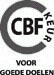 